Ασκήσεις Γλώσσας (2/4) Για τις παρακάτω λέξεις να γράψεις τουλάχιστον 5 λέξεις που να ανήκουν στην ίδια οικογένεια:Χρόνος: 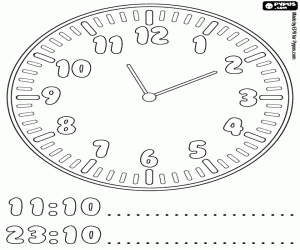 Ταξίδι:Οικία:Ημέρα:Να γράψεις μία συνώνυμη και μία αντώνυμη για τις παρακάτω λέξεις: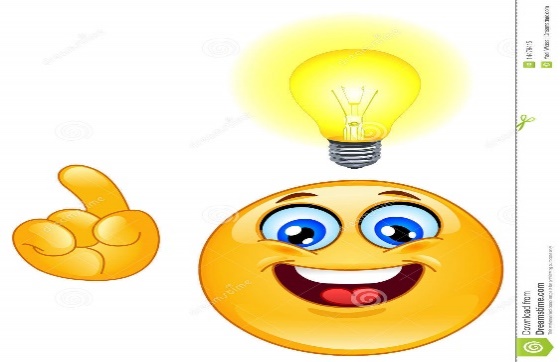 Να συμπληρώσεις τα κενά με τα ρήματα των παρενθέσεων στον κατάλληλο χρόνο και στο κατάλληλο πρόσωπο.Χθες …………………… (τρώω) όλη μέρα ποπ κορν με τον αδερφό μου.Μαζί με τον μπαμπά ……………………… (μαγειρεύω) τώρα αρακά με μπόλικο λεμόνι.Την προηγούμενη Κυριακή ……………… (βλέπω) όλοι μαζί την αγαπημένη μου ταινία.Αύριο …………………… (ξυπνάω) πρωί πρωί για να δω την ανατολή του ηλίου. …………… (λέω) στη μαμά μου ότι ………………… (κάνω) ήδη τα μαθήματά μου.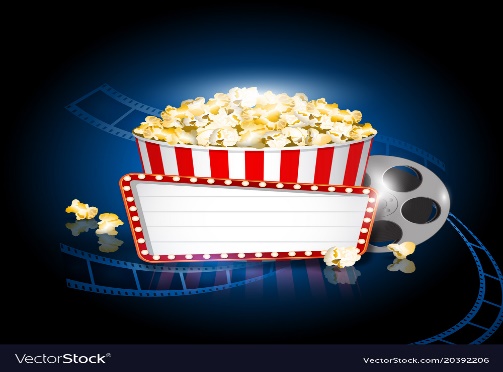 Να μεταφέρεις τα ρήματα στον χρόνο που σου ζητείται ξαναγράφοντας την πρόταση:Χτύπησε το πόδι του στο τραπεζάκι του σαλονιού.Υπερσυντέλικος:Κοιμόμουν οχτώ ώρες.Στιγμιαίος Μέλλοντας:Ντύνομαι γρήγορα και φεύγουμε.Αόριστος:Πλένει τα πιάτα και μαγειρεύει.Παρατατικός:Κάνουμε γυμναστική και ξεκουραζόμαστε.Παρακείμενος:ΛέξειςΣυνώνυμεςΑντώνυμεςπιθανόςέξυπνοςκουραστικόςορεινόςχαριτωμένος